2. Jadwiga i Jagiełło –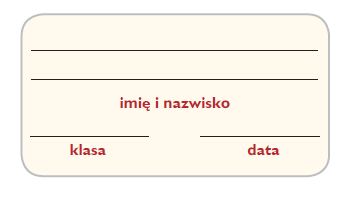 unia polsko-litewskaZapisz w wyznaczonych miejscach w tabeli mocne i słabe strony decyzji o zawarciu unii pomiędzy Polską i Litwą, a następnie wymień szanse i zagrożenia, przed którymi stanął kraj rządzony przez Jadwigę. Odpowiednie informacje wybierz z poniższej ramki.• król niebędący z pochodzenia Polakiem,• wzrost znaczenia Polski i Litwy w Europie,• szansa na pokonanie Krzyżaków dzięki porozumieniu z Litwą,• przymierze z państwem pogańskim jako pretekst dla Krzyżaków do najazdu na polskie ziemie,• początek panowania nowej dynastii w Królestwie Polskim,• konieczność uwzględniania interesów Litwinów,• możliwość odzyskania utraconych ziem,• obrona przed wspólnym wrogiem,• możliwość prowadzenia przez władcę litewskiego polityki korzystniejszej dla Litwy niż Polski,• zaprowadzenie chrześcijaństwa na Litwie,• wzmocnienie polskiej armii,• różnice kulturowe między Polakami a Litwinami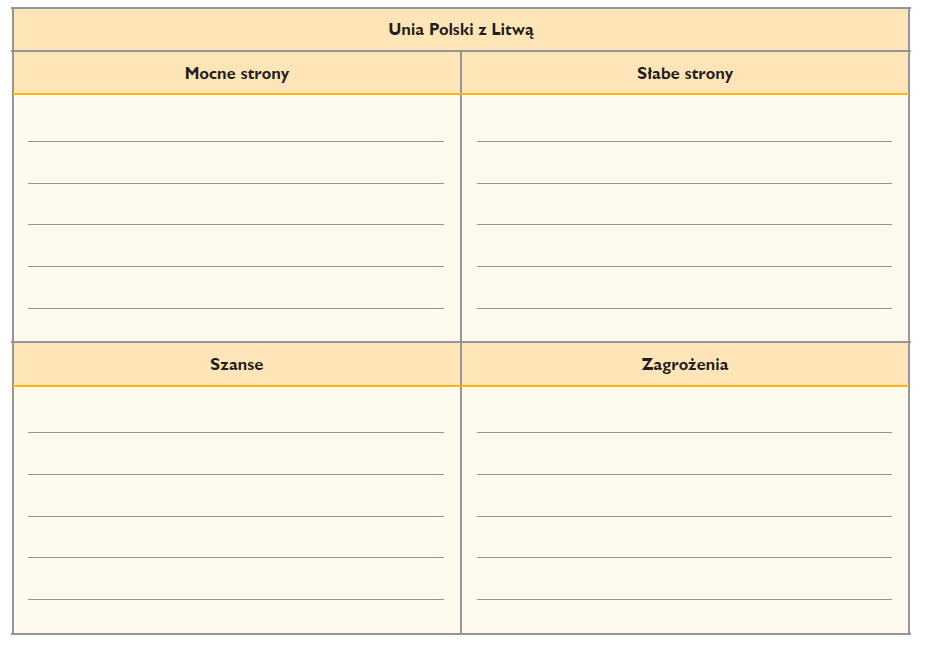 